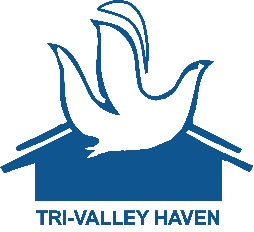 Tri Valley Haven’s Wish ListPlease send Food Pantry donations to 150 North L Street, Livermore, CA     For all other donations please send to 3663 Pacific Avenue, Livermore, CAWomen’s Underwear (Multiple Sizes) Amazon Gift Cards Baby FormulaBaby WipesToilet PaperPaper TowelsPots and PansCooking UtensilsPillowsMattress Covers – Twin Size OnlyDinnerware SetsBath Towel SetsGas Cards - VISAKitchen Cleaning SuppliesLaundry DetergentMopsSilverwareSheet SetsComforter Set – Twin Size OnlyBath matsFace MasksFood Pantry DepartmentFlourCoffee (instant or ground)OilJuiceToilet PaperSugarSeasoningsTortillasPaper TowelsBaby WipesDiapers (Any size)Empty Egg Cartons